
Руководителю предприятия, 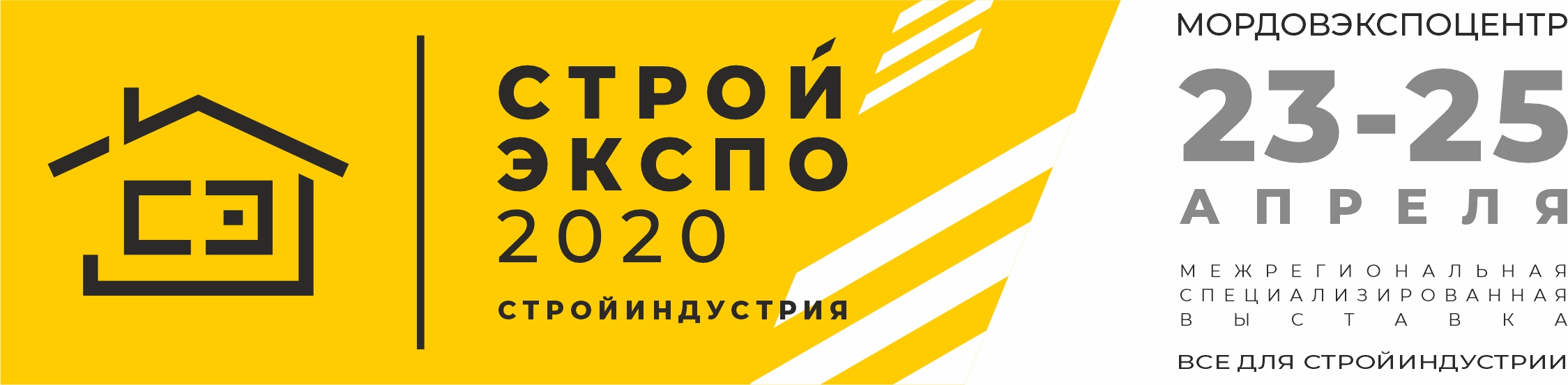 организацииУважаемый руководитель!Приглашаем Вас принять участие в Межрегиональной специализированной выставке «строЙЭКСПО / СТРОЙИНДУСТРИЯ», которая будет проходить 23-25 апреля 2020 года в столице Республики Мордовия г. Саранск в выставочном комплексе «Мордовэкспоцентр». Выставка проводится при поддержке Правительства Республики Мордовия и Союза «Торгово-промышленная палата Республики Мордовия».Цели и задачи: реализация Национальных проектов на территории Республики Мордовия в рамках Указа Президента Российской Федерации от 7 мая 2018 г. №204 «О национальных целях и стратегических задачах развития Российской Федерации на период до 2024 года».Тематические разделы выставки:Строю ДОМСтройиндустрияЭнергетикаБезопасностьГородское хозяйствоСТРОЙИНДУСТРИЯ:Архитектурное проектированиеИнновационные материалы и технологииСтроительные материалы и конструкции Отделочные и облицовочные материалы, элементы интерьераИнженерные системы и оборудованиеСтроительная и дорожная техникаИнструменты и приспособления для строительстваОборудование для производства строительных материаловТранспортная инфраструктураЭнергоресурсосбережениеСистемы безопасностиЛандшафтное строительствоСпецодежда, средства индивидуальной защитыКредитование, лизинг, банковские услугиПрограммное обеспечениеСпециализированные издания и литератураПрофессиональные ассоциации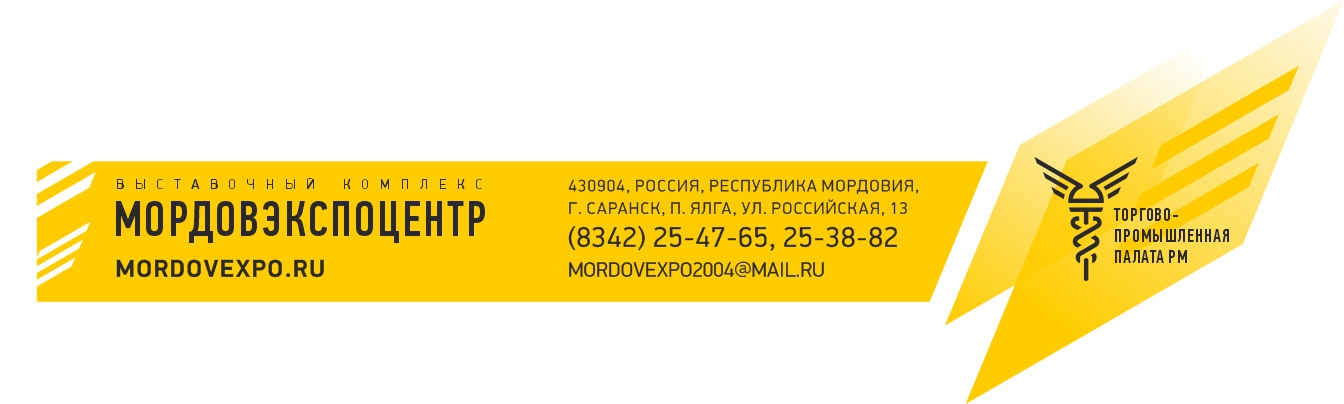 Приложение: договор на участие в выставке - на 5 листах.Будем рады видеть вас на выставке «строЙЭКСПО / СТРОЙИНДУСТРИЯ»!